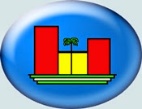 IES SAN JOSÉ DE LA RINCONADAIES SAN JOSÉ DE LA RINCONADADEPARTAMENTO DE TRANSPORTE Y MANTENIMIENTO DE VEHÍCULOSMÓDULOMÓDULOTÍTULO DE LA PRÁTICATÍTULO DE LA PRÁTICAMIEMBROS DEL GRUPOMIEMBROS DEL GRUPOAPELLIDOS Y NOMBREAPELLIDOS Y NOMBRE1122334455